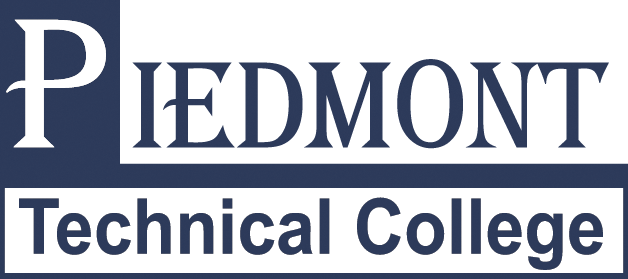 PROGRAM APPLICATION WORKSHEETEchocardiography (CVTN) ProgramThis is NOT the application. Please do not submit. To apply during one of the designated application times, go to the Health Science and Nursing Resources web page to submit an application:http://www.ptc.edu/college-resources/nursing-health-science/application-and-acceptance-datesSection 1: Program-Ready GPAThe program ready GPA calculator can be found on the following webpage: https://websrv.ptc.edu/program_ready_gpa_calcCalculated using the highest grades on file for the program-ready courses:AHS 102: ___ ENG 101: ___ MAT 102/120: ___ PSY 201: ___ BIO 210: ___ Program-Ready GPA: _____Section 2:  Residency		Program-Ready GPAPoints4.0453.75 – 3.99403.5 – 3.74353.25 – 3.49303.0 – 3.24252.75 – 2.99202.5  - 2.7415TOTAL (Maximum of 45)Points Applicant resides in 7 county service area5Total (Maximum of 5) Worksheet TOTAL Score (Maximum of 50)